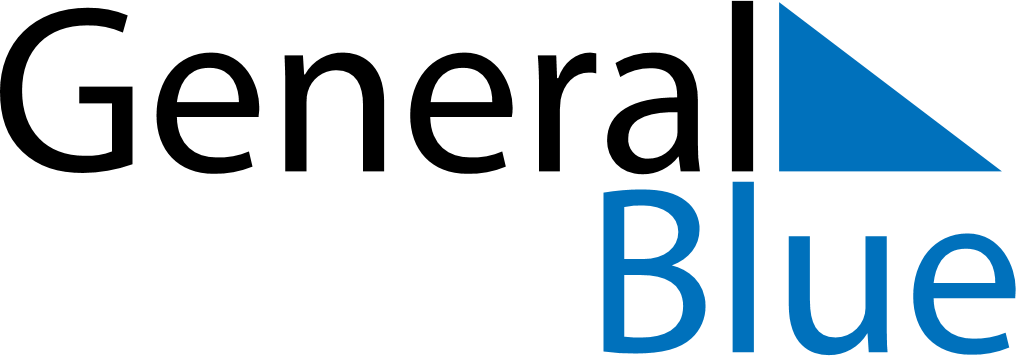 May 2028May 2028May 2028Cocos IslandsCocos IslandsMondayTuesdayWednesdayThursdayFridaySaturdaySunday1234567Hari Raya Haji8910111213141516171819202122232425262728Islamic New Year293031